Holy Family Catholic Primary School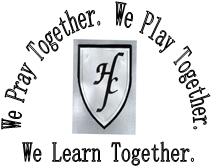 Relationships and Sex  Education (RSE)A Guide for Parents and Carers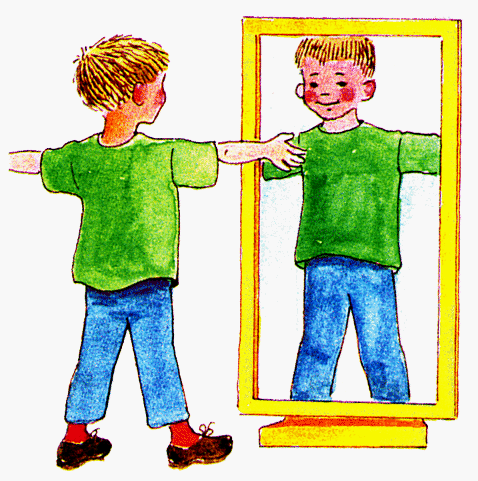 We Pray, Play and Learn TogetherAims of Relationship and Sex Education (RSE)To encourage pupils’ growth in self-respect, acknowledging we are all created in the image and likeness of GodTo help pupils develop an understanding that love is the central basis of relationshipsTo help pupils to understand the nature of relationships and to encourage them to reflect on their own relationships and respect differences between people.To develop pupils’ confidence in talking, listening and thinking about feelings and relationships.To help pupils acquire the skills necessary to develop and sustain relationshipsTo offer sex education in the wider context of relationships.To ensure that pupils protect themselves and ask for help and support when needed.To ensure that pupils are prepared for puberty.To help pupils to develop a healthier, safer lifestyle.To prepare pupils to play an active role as citizens and to understand the Catholic vision of what it means to be citizens of the Kingdom/reign of God.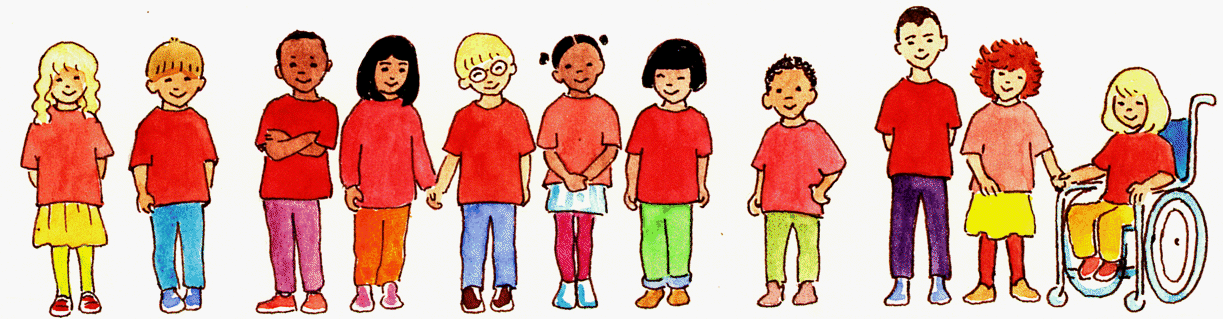 Our Mission Statement places these aims and beliefs at the Centre of all we hope to achieve……At Holy Family:   We Pray, Play and Learn TogetherOur school aims are: to provide a safe and nurturing environment alongside excellent, innovative teaching where children learn and grow in faith and love.Through the values of respect, responsibility and resilience which are explored every week during assembly, we aim to support our children to develop into well-rounded individuals who are willing and able to contribute to their community.Our MISSIONFollowing Jesus’ footsteps we will:provide opportunities for all to develop an awareness of God’s presence in themselves and in others.provide opportunities to respond to the word of God.ensure all experience mutual respect, acceptance and love.provide opportunities to promote community cohesion and togetherness.strive for all to seek excellence and experience enjoyment.provide opportunities for all to develop respect for others and the world in which we live.seek to create learners who aspire to succeed.seek to create independent, lifelong learners.It is with these aims and mission that we share this booklet with our parents and carers. We recognise parents as the first and most important educators of their children and we hope that the information provided here will enable us all to work together in supporting parents in their most important role.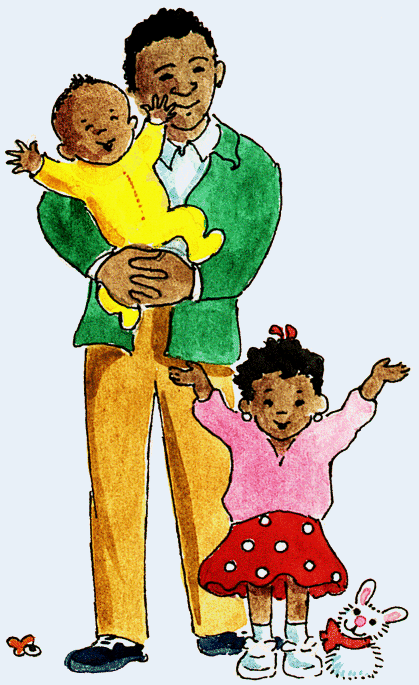 Love…At the heart of Christian faith is love: St. John says that God is love (1 John 4:9) and the whole purpose of Christianity is to live it as fully as possible in and through love. This means that we have to link every aspect of our being, from birth to death, with love.Love starts to enter our life from the moment of birth when we are         held tenderly in the arms of our mother and developed throughout our first intimate relationship of childhood with our parents, family members, friends and teachers. At puberty, sexual characteristics develop and we begin to seek someone outside of the family with whom we can grow in love, usually ending in marriage.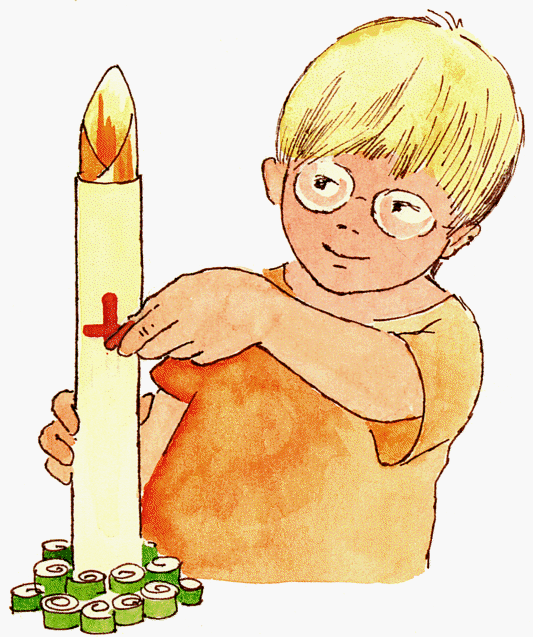 The whole purpose of education at home and in our primary school is to connect every aspect of growth, physical, emotional, intellectual and social with love. The ultimate goal is to enable adults to fully love themselves (to accept themselves positively) and in turn love their neighbour (making themselves fully available to others).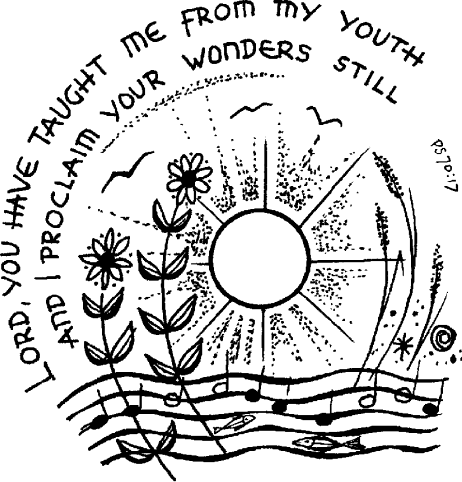 Through our love for others, we link ourselves with God the Father, through Jesus Christ his Son, and through the Spirit.The programme for Relationships and Sex Education which we have 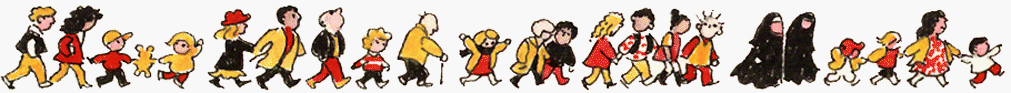 chosen to share at Sacred Heart is called ‘A Journey in Love’. This booklet for parents and carers outlines how the programme is organised and what is covered in each year group.A Journey in Love has at its foundation the belief that we are made in the image and likeness of God, and as a consequence, gender and sexuality are God’s gift, reflect God’s beauty and share in the divine creativity.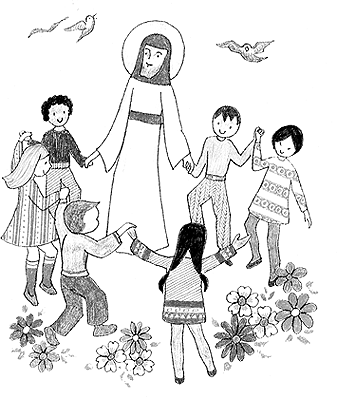 In order that children may grow and develop healthily and as complete human beings, they must have an understanding of their gender and the implications for successful relationships, they must be at ease with themselves and grow in self- knowledge.A different aspect of the mystery of love is explored in each year group and all are encouraged to marvel at the wonder and beauty of God’s creative love. The is reflected in each stage of a person’s growth, through a series of lessons with activities and reflections which focus on physical, social, emotional, intellectual and spiritual development.Themes explored in each year group… 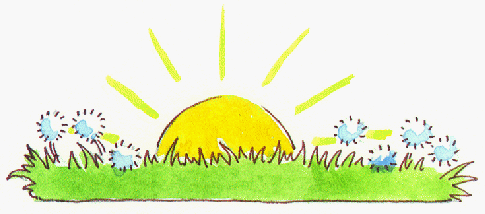 Reception	God loves each of us in our uniqueness Year One	We meet God’s love in our familyYear Two	We meet God’s love in the community Year Three	How we live in loveYear Four	God loves us in our differencesYear Five	God loves me in my changing and development Year Six	The wonder of God’s love in creating new lifeHow will we organise lessons for Journey in Love?before the programme begins ground rules are set with the children regarding the kind of positive behaviour is expected of every child,all children and teachers treat each other with respect, all questions and answers are listened to in a sensitive and sensible manner,any child who is silly, or disruptive and who deliberately attempts to embarrass or hurt another member of the group will be asked to leave,children may be taught in small groups for some elements of the programmesome lessons may be taught in single sex groups as appropriate,all children will cover the same topics,lessons may include; discussions, presentations, questions, written work, homeworkWhat if a child asks a difficult question?There are specific areas that we feel should not be discussed within the context of our school lessons, e.g. contraception, as we feel that our children are not yet emotionally mature to handle these issues. These are all topics which are dealt with at secondary school. 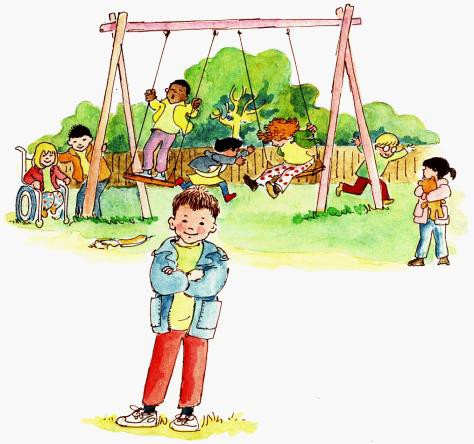 If a child does ask a question outside the scope of our programme it will be dealt with in a sensitive and caring manner. We would always ask the child concerned to discuss the issue with his/her parents.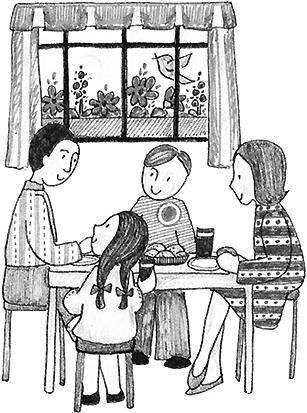 How Can I Help? by talking with your child at home,by discussing their work after each lessonby listening to any concerns,by reassuring your child that you are there if they need to talk about anything at all,by helping with homework activities,What if I don’t feel that my child is ready for this programme of work?Parents have the legal right to withdraw their child from any part of our school’s programme for Relationships and Sex Education, except those elements which are required by the National Curriculum for Science. We ask that any parent who may be considering this, to make an appointment with the Headteacher to discuss what such a decision may involve.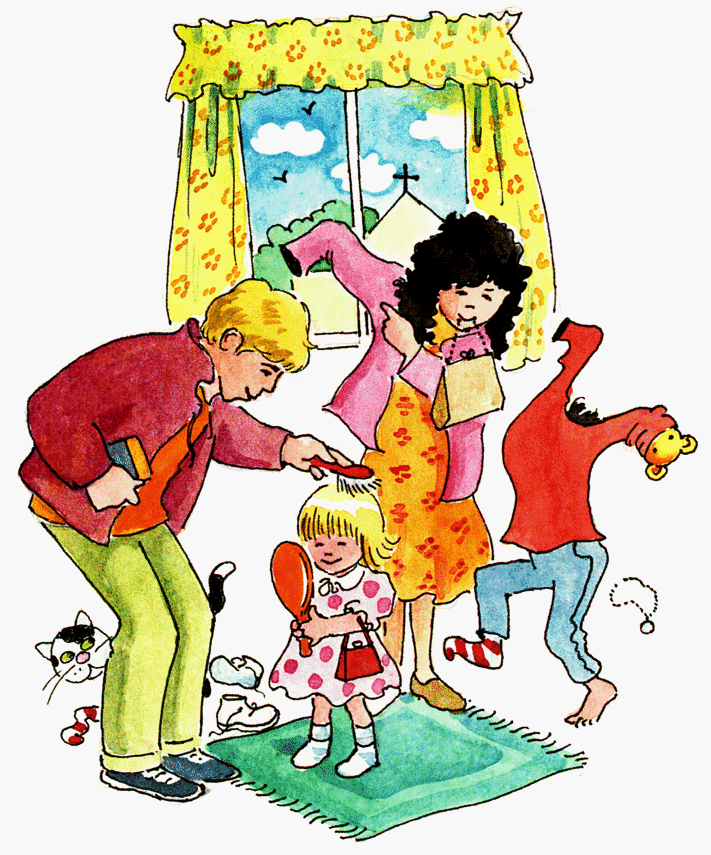 Reception – God loves each of us in our uniqueness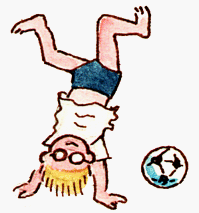 Children know and understand that God has made them unique and that although we are all different we are all special to him.Key words: God, unique, different, special, eyes, hair, boy/girl, hands, fingers, name, family, love, womb, describePhysical	Does it matter if we are all different? How are we	 different?Social	Who do I play with at school and why does he/she play with me?                           	Explore favourite games.Emotional	Explore how we feel about our friends at home and at school.Explore why we play with them.Intellectual	Explore why it is important to have friends and describe a good friend.Spiritual	To consider: Is Jesus our friend? To share the story from scripture ‘Jesus welcomes the little children’ and talk about children being special to God.Who is the Mother of Jesus? Why is she special? 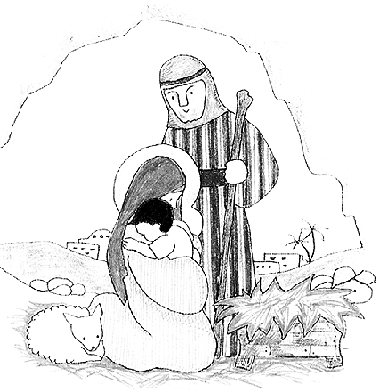 To know that Jesus grew for nine months in Mary’s womb.Year One – We meet God’s love in our family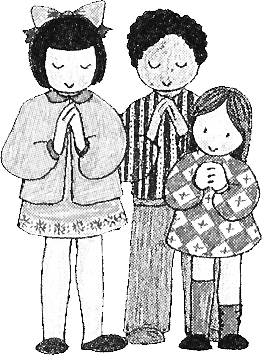 Children know and understand that they are growing anddeveloping as members of their own family and God’s family.Key words:	unique, friend, God, important, different, specialPhysical	Who is in my family? E.g. mother, father, 	brothers, sisters, grandparents etc.How many children have babies in their families? Babies come in all sizes, some have long legs, some have hair, some without etc. Talk about how fast babies change and grow and ask at home about themselves as a baby.Social	Invite the children to share their home researchParents share the wonder and excitement of these moments of growth and development for them.Emotional	What are the happiest moments in your family? E.g. birthdays, christenings, weddings.What are the saddest moments in your family? E.g. death ofpets, leaving home.How is love shown in your family?Intellectual        	Why do  we need  to grow up in families?  What happens if you grow up without a family? Would it be a happy experience? What would you miss? How would life be different?Spiritual	We are members of God’s family. How were we born into God’s family?What special title do we give to God as members of God’s family? E.g. Our Father, Jesus our Brother, Holy Spirit, our friend and Guide.Year Two – We meet God’s love in the communityChildren know and understand that they are growing and developing in a God- given community.Key words: God, community, belonging, family, father/mother, carer/guardian, feelings, emotionsPhysical	Do you belong to a community? E.g. school, Parish, a club etc.What other community do you belong to? How do you belong to these communities?Social	Is belonging to a community important?What do we receive from the community we belong to? What do we give to the community we belong to?Emotional	How does a community help us to develop our feelings and emotions? Are we always happy in our community? Are we, as a community sometimes sad or upset?Intellectual	Could people feel alone even though they belong to a community? What would they miss out on? What are the advantages of being on your own?Spiritual	If God is called ‘Our Father’ what does that make us? As children of God how should we treat each other?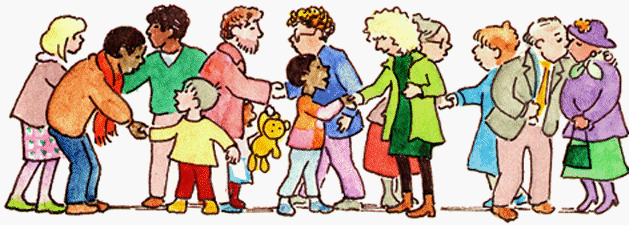 Year Three – How we live in loveChildren know and understand the virtues essential to friendship, e.g. loyalty, responsibility… and experience the importance both of forgiving and being forgiven and of celebrating God’s forgiveness.Key Words:	God, forgiveness, health, safe, exercise, relationships, community, alone, lonely, personal spacePhysical	Who takes care of me? How do I look after myself? E.g. safety, crossing the road, healthy eating etc.How am I changing?Social	How do I keep myself safe? How do I help others to make and keep friends? How do I take care of others?Emotional	How do you feel when a friend is not there for you?How do your friends feel when you are not there for them? How can you be a more supportive friend?Intellectual	Can you recognise the difference between being alone and being lonely?Recognise the need for personal privacy e.g. personal spaceSpiritual	Explore the story of Zacchaeus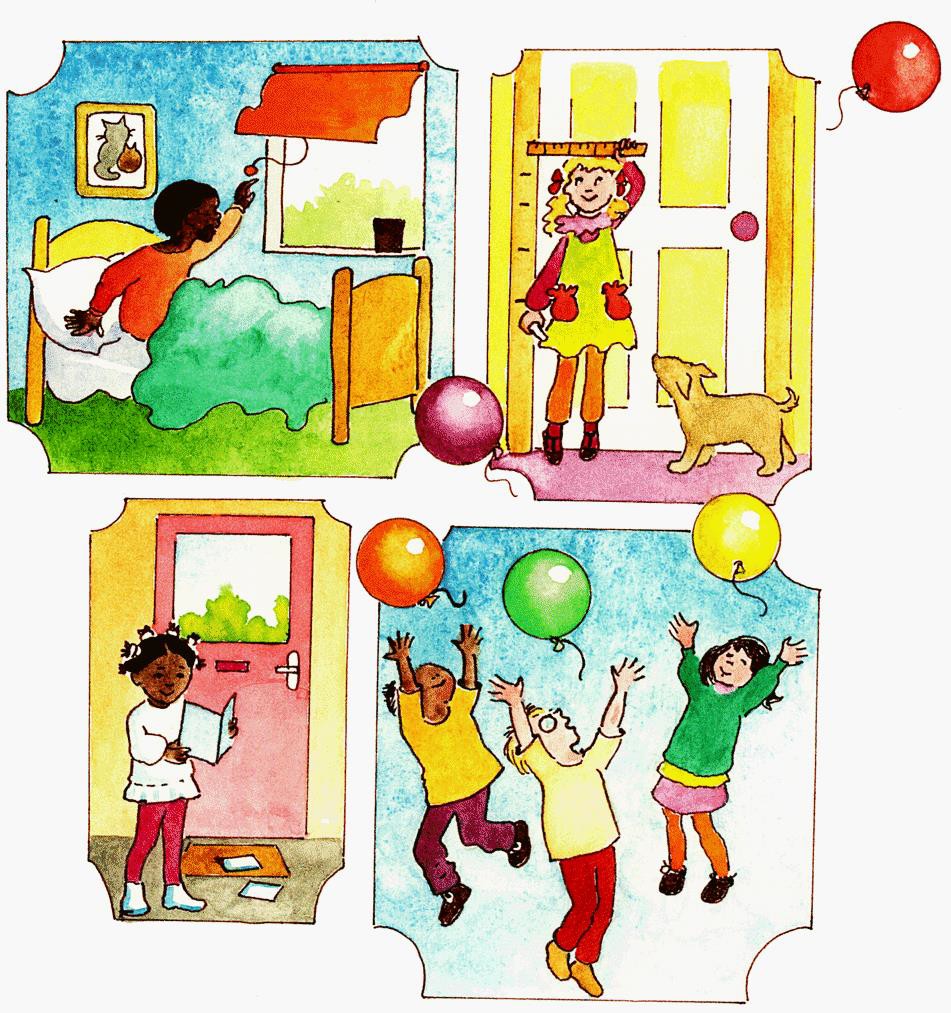 who was an outcast. Jesus accepted himas a friend, welcomed and forgave him.How can I forgive and include others as Jesus did?Write on a card what you like about your friend and share this. Take the card home and keep it in a special place.Year Four – God loves us in our differencesChildren know and understand that they are all different and celebrate these differences as they appreciate that God’s love accepts us as we are and as we change.Key words: God, gifts, talents, difference, development, change, male and female body parts, conflict, appreciate, celebrate, achievementPhysical	Continue to recognise that all pupils grow and develop at a different rateName the different male and female body parts and introduce their various functions.Identify the development of the baby in the womb.Social	How do I learn to accept and celebrate who I am?How do I accept difference in others?How do I deal with difference and manage the conflicts that arise?Emotional	How do I appreciate my own gifts, talents, achievements and all that makes me unique?How do I appreciate others and the gifts they have been given?How do I deal with the natural, negative emotions that present themselves?Intellectual	Can I identify and name my feelings? Do I understand what these feelings are? How do I deal with what I feel, and can I analyse my feelings and actions?Spiritual	St. Paul’s teaching on love…Love is patient and kind; it is not jealous or conceited or proud; Love is not ill-mannered or selfish or irritable;Love does not keep a record of wrongs;Love is not happy with evil, but is happy with the truth.Love never gives up: and its faith, hope and patience never fail.1 Corinthians 13:4-7Year Five – God loves me in my changing and developmentChildren become aware of the physical and emotional changes that accompany puberty – sensitivity, mood swings, anger, boredom, etc. and grow further in their understanding of God’s presence in their daily lives.Key words: God, sensitivity, puberty, presence, celebrate, external, internal, change, develop, ovulation, reproduction, production, hormones, menstruation,Physical and intellectualIdentify and celebrate the ways I have changed since birthDiscuss the external and internal changes which happen to boys and girls in puberty.Girls: breasts develop, hips broaden, waist slims, ovaries produce oestrogen, hormonal activity, menstruation, growth of hair etc.Boys: production of testosterone, muscles develop, voice deepens, waist thickens, longer limbs, wet dreams and erections, penis and scrotum enlarge, growth of hair, production of sperm, adam’s apple enlarges etc.Recognise that sexual development is a natural part of human growth and that physical changes from child to adult means the ability and potential to become a mother or father.Social and EmotionalRecognise behaviour changes as we grow up. Expectations are different and are often dependent on our experiences, and treatment by others, and our view of the world in which we live.Reflect on the ways to become more sensitive to the emotional development of oneself and others.Spiritual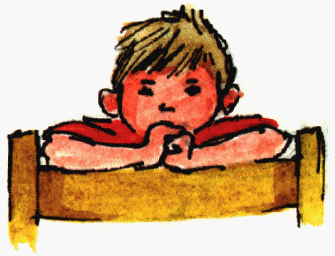 Ask children to share their understanding of change through poetry, prayer, art etc. Share with each other and celebrate the wonder of change.Year Six – The wonder of God’s love in creating new lifeChildren develop in an appropriate way for their age, an understanding of sexuality and grow further in their appreciation of their dignity and worth as children of God.Key Words: God, Christian, appropriate, dignity, sexuality, intercourse, fallopian, conceive, relationship, uterus, cervix, marriage, fiancé, fiancée, sperm duct, bladder, prostate gland, penis, testicle, ovary, uterus, vagina,Physical	Explain how human life is conceivedLook at the illustrations of the organs of the human body, including male and female reproductive organs.Understand how a child grows within the mother’s womb.Emotional	Relationships develop and eventually you may be able to use the word love. This has to be explained: real love reveals itself in complete commitment. Often we use the word love too casually, the claim to love someone is a momentous one.Without love, relationships will fail because living with another human being means that they will find out exactly what you are like; what kind of person you are.It comes back to the kind of person you are, and what qualities you bring to that relationship.Social	Recognise and compile a list of the signs of love expressed in those around us. E.g. signs of love between those who care for us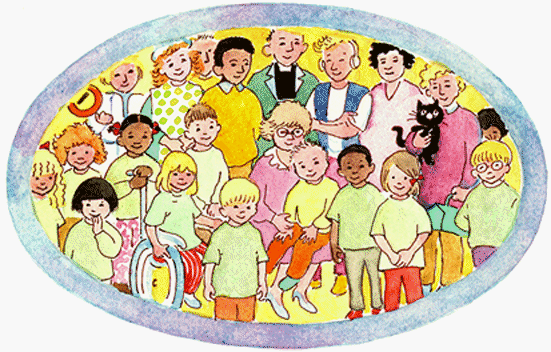 Reflect on the different degrees of friendship that exist e.g. school friends, close school friends, best friends, mixed gender friends,life-long friends.Spiritual	Understand that God causes new life to begin through the love that parents have for each other.Celebrate God’s creative love in creating us as his children and recognise that we grow as human beings to the extent we give and receive love. The on-going understanding of marriage is living out love.As Christians we can appreciate the sheer wonder of the sexual act. God created the incredible natural process by which husband and wife bring new life into the world. The church celebrates all this in the Sacrament of Marriage.We praise and thank you, Lord, for gifts of life and love.Help us to use these wisely as we continue to journey in love.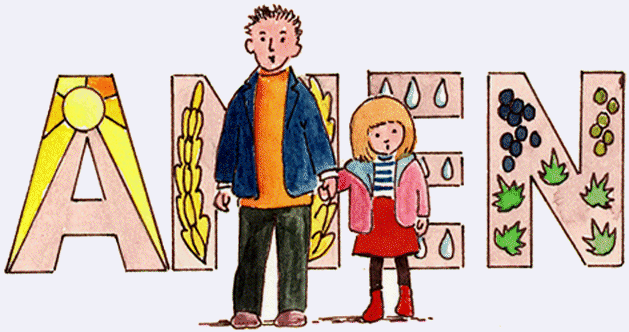 